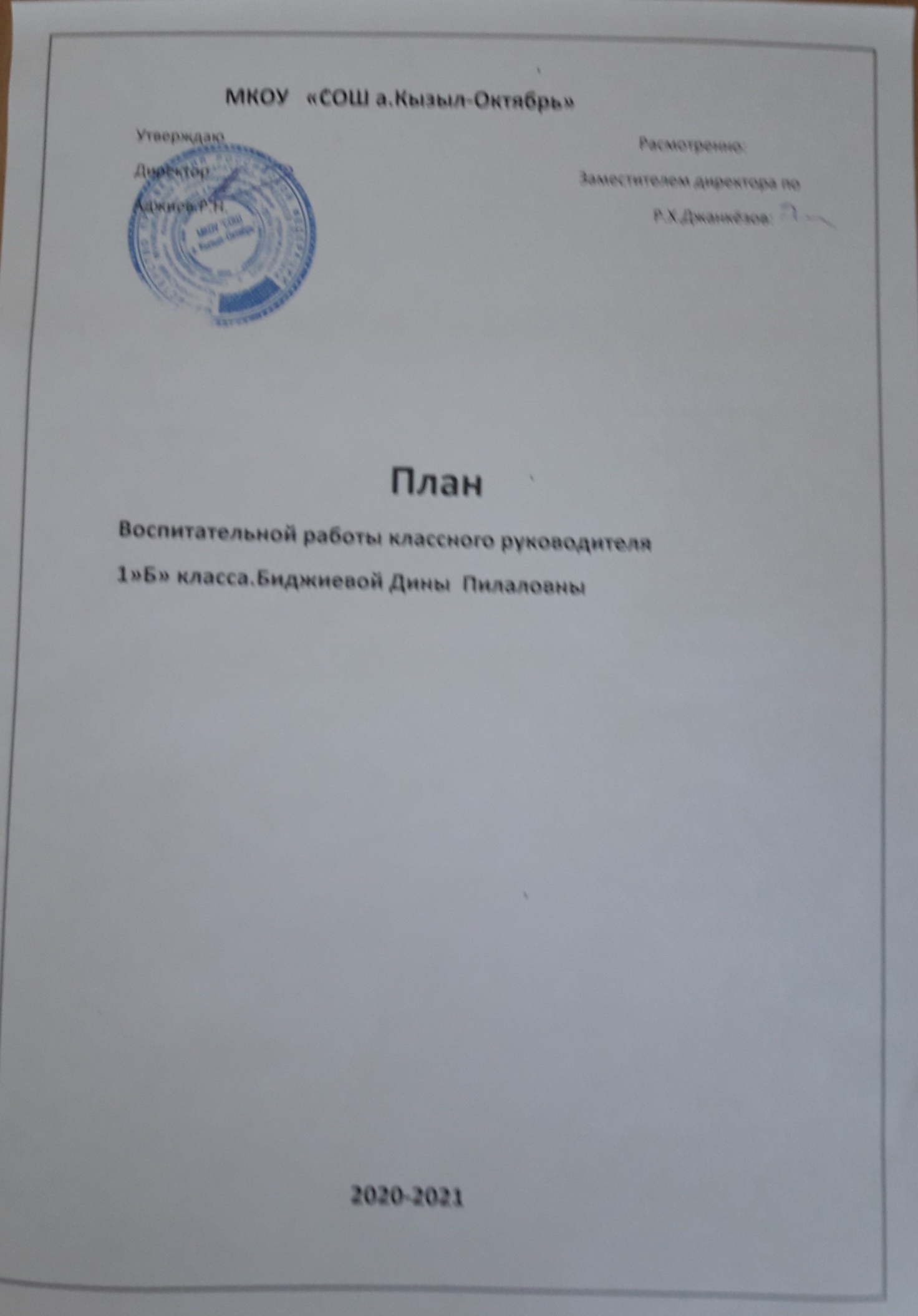 Ниже вы можете познакомиться со структурными элементами плана, а также с план-сеткой классных часов. Все классные часы распределены по соответствующим категориям.Цели и задачи воспитательной работы в 1 классе на 2020-2021учебный год:ЦелиСоздание воспитывающей среды, обеспечивающейактивизацию социальных, интеллектуальных интересоввоспитанников в свободное время, развитие здоровой,творчески растущей личности с универсальными навыками и умениями,конкурентно-способной в будущей жизни.ЗадачиСодействовать формированию классного коллектива и создание в нем нравственно и эмоционально благоприятной среды для развития первоклассников.Развивать общественную активность учащихся, ученическое самоуправление как основу для межвозрастного конструктивного общения, социализации, социальной адаптации, творческого развития каждого учащегося.Воспитывать сознательное отношение к учёбе, развивать познавательную активность.Воспитывать у учащихся стремление к ведению здорового образа жизни, развить это стремление во внутреннюю потребность каждого ученика.Воспитывать чувство ответственности и гордости за свою страну, готовность к защите её свободы и независимости;Формировать экологическую грамотность учащихся, воспитывать понимание взаимосвязей между человеком и природой;Качества, которые необходимо развивать у учащихсяИнтерес к самому себе;Самопризнание себя как личности;Управление сами собой;Уважение чужого мнения;Любознательность и вовлеченность в деятельность;Эмоциональная устойчивость;Мотивация действий и поступков.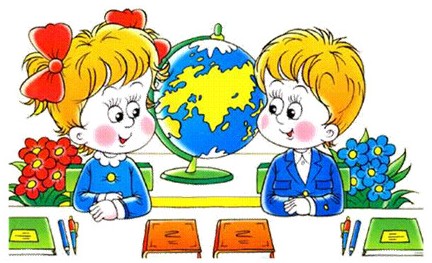 Правила построения жизнедеятельности в классном коллективеВоля и труд, дивные всходы дают.Всякий человек по делу познается.По мере трудов и награда.Помогать товарищам по классу.Веселье делу не помеха.В хорошей артели всяк при деле.С кем живешь, с тем и плывешь.Здоров будешь - всё добудешь.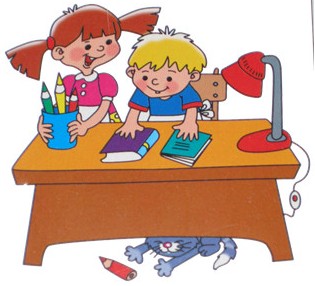 Темы родительских собранийТемы Родительских консультацийОжидаемые результатыУ родителей повысится заинтересованность школьной жизнью детей.Дети научаться жить дружно, сплоченно.Сформируется взаимодействие семьи и школы.График мероприятий на учебный год№ п/пТема собранияСроки1Ваш ребенок - первоклассник. Новые обязанности - первые трудности.Октябрь2Учи показом, а не рассказом. Роль родительского авторитета в воспитании.Декабрь3Роль сказок, мультфильмов, детских передач в воспитании детей.Март4Перелистывая страницы учебного года.Май№ п/пТема консультацииСроки1Ознакомление родителей с режимом работы школы.Сентябрь2Занятость во внеурочное время.Октябрь3Режим младшего школьника. Ноябрь4Помощь родителей в организации досуга детей.Декабрь5Культура поведения младших школьников.Январь6О внимании и внимательности.Февраль7Как привить любовь к чтению.Март8Воспитание без насилия.Апрель9Летний отдых детей.МайНаправления Сроки 1- 5 СЕНТЯБРЯ 8 – 14 СЕНТЯБРЯ 15 – 21 СЕНТЯБРЯ 22 – 28 СЕНТЯБРЯКТДТоржественная линейка, посвящённая Дню ЗнанийДуховно-нравственноеЧас общения «Где тепло там и добро»Урок нравственности «Кого мы называем честным»Гражданско-патриотическоеБеседа «Я и моё место в жизни»Беседа «Мои права и обязанности»ЭстетическоеБеседа о поведении в школе «Я –ученик»Урок вежливости «Ежели вы вежливы»Здоровый образ жизниБеседа «Как вести себя в чрезвычайных ситуациях»Игра – игра путешествия «Откуда берутся грязнули»Экологическая работа и экскурсионно-туристическая деятельностьЭкскурсия по школе» Кто работает рядом с намиВикторина «В гостях у природы»Трудовое воспитание и профориентационная деятельностьРаспределение поручений и обязанностейУход за комнатными растениямиРабота на клумбеВоспитание любви к чтениюПутешествие в книжное царствоЛитературная гостиная «В некотором царстве в некотором государстве»Учебно-познавательная деятельностьПрактикум – игра «Тренировка памяти»РазноеПодготовка к празднику, посвящённому Дню учителяПодготовка к празднику, посвящённому Дню учителяИндивидуальная работа с обучающимисяНаправления Сроки 29 - 5 ОКТЯБРЯ 6 – 12 ОКТЯБРЯ 13 – 19 ОКТЯБРЯ 20 – 26 ОКТЯБРЯКТДПраздник, посвящённый Дню учителяПраздник урожаяПраздник «Мы теперь не просто дети, мы теперь ученики»Духовно-нравственноеАкция «Творим добро» ко дню пожилого человекаУрок доброты «Кто такие добрые и злые люди»Гражданско-патриотическоеВыставка рисунков «Моя малая Родина»Познавательная беседа «Что я знаю о законе»ЭстетическоеБеседа «Как справиться с упрямством»Путешествия в страну Волшебных словЗдоровый образ жизниУрок- игра «Режим дня школьника»Ролевая игра «Как вести себя на улице»Устный журнал «Всем на свете людям ясно что шалить с огнём опасно»Экологическая работа и экскурсионно-туристическая деятельностьЭкскурсия «Осенние изменения в природе»Беседа «Берегите воздух и воду»Трудовое воспитание и профориентационная деятельностьУборка пришкольной территорииОперация «Чистюля» (уборка кабинета)Воспитание любви к чтениюВикторина «Бюро сказочных находок «Литературная игра «Путешествия в сказку «Учебно-познавательная деятельностьИгра «АБВГДейка»Игра «Чему учат в школе»Индивидуальная работа с учащимесяИндивидуальная работа с обучающимисяНаправления Сроки 27 - 2 НОЯБРЯ 3 - 9 НОЯБРЯ 10 – 16 НОЯБРЯ 17 – 23 НОЯБРЯКТДПраздник, посвящённый Дню материПраздник, посвящённый Дню материДуховно-нравственноеРазговор- рассуждение «С детства дружбой дорожить учат в школе»Гражданско-патриотическоеБеседа»4ноября –День народного Единства»Беседа «Я и моя семья»ЭстетическоеДиалог «Классный коллектив»Конкурс рисунков «Мой подарок маме»Игра – практикум «Умение видеть хорошее»Здоровый образ жизниЧас общения «Я здоровье берегу – сам себе я помогу»Беседа «Что такое правонарушения и как их избежать»Экологическая работа и экскурсионно-туристическая деятельностьЭкологический час «Земля – нам общий дом»Беседа о культуре поведение в природеТрудовое воспитание и профориентационная деятельностьБеседа «Трудом красив и славен человек»Выставка творческих работ «Это сделали мы сами»Воспитание любви к чтениюБеседа «Книга – твой учитель и друг»Экскурсия в школьную библиотекуУчебно-познавательная деятельностьПраздник первого десяткаИгра – путешествие «Устное народное творчество»Работа с родителямиРодительская консультация «Режим младшего школьника»Индивидуальные беседы с родителямиИндивидуальная работа с обучающимисяНаправления Сроки 24- 28 НОЯБРЯ 1 – 5 ДЕКАБРЯ 8 – 12 ДЕКАБРЯ 15 – 19 ДЕКАБРЯКТДНовогодний карнавалДуховно-нравственноеЧас общения «Где добрые люди, там беды не будет»Урок нравственности «Поступки твои и других»Гражданско-патриотическоеБеседа- знакомство «Символы России - герб, флаг, гимн»Выставка рисунков о РодинеЭстетическоеБеседа – рассуждения «Не только платы красит человека»Практикум «Правила хорошего тона»Здоровый образ жизниЧас общения «Мы за здоровый образ жизни»Беседа «Наркотики — это смерть»Трудовое воспитание и профориентационная деятельностьРабота мастерской Деда МорозаОперация «Чистюля» уборка кабинета)Воспитание любви к чтениюИгра – путешествие в мир книгАкция «Живи книга»Учебно-познавательная деятельностьМатематический турнир «В лабиринте чисел»Конкурс грамотеевРабота с родителямиРодительская консультация «Помощь родителей в организации досуга детей»Индивидуальная работа с обучающимисяНаправленияСроки 5 - 11 ЯНВАРЯ 12 – 18 ЯНВАРЯ 19 – 25 ЯНВАРЯ 26 – 31 ЯНВАРЯКТДДуховно-нравственноеРождественская ёлкаУрок нравственности «Сто тысяч почему»Гражданско-патриотическоеКруглый стол «С чего начинается Родина»Экскурсия в школьный музейЭстетическоеУрок вежливости «Добрые слова, добрые дела»Беседа «Этикет или просто хорошие манеры»Здоровый образ жизниКонкурс рисунков «Спички детям не игрушка»Беседа «Вредные привычки»Беседа о правилах поведения на водоёмах в зимний периодЭкологическая работа и экскурсионно-туристическая деятельностьЭкскурсия «Зимушка – зима»Доброе дело» Птичья кормушка»Трудовое воспитание и профориентационная деятельностьБеседа «Труд красит человека»Воспитание любви к чтениюИгровая программа «Суд книжки над неряхой мальчишкой»Работа с родителямиРодительская консультация «Культура поведения младших школьников»Индивидуальных беседы в родителямиИндивидуальная работа с обучающимисяНаправления Сроки 1- 8 ФЕВРАЛЯ 9 – 15 ФЕВРАЛЯ 16 – 22 ФЕВРАЛЯ 23 – 28 ФЕВРАЛЯКТДПраздничная программа, посвященная Дню святого ВалентинаПраздник, посвящённый Дню Защитника ОтечестваДуховно-нравственноеИгра – практикум «Подарим другому радость»Игровая программа «Масленица идет – блины несет»Гражданско-патриотическоеУрок мужества «Защитники, кто они?»ЭстетическоеУрок этикета «Вся семья вместе, так и душа на месте»Беседа «Я и другие люди»Здоровый образ жизниУстный журнал «Береги   здоровье смолоду»Игра «Мы пешеходы»Экологическая работа и экскурсионно-туристическая деятельностьБеседа «Любить природу-значит её охранять»Экологическая викторина «Эти забавные животные»Воспитание любви к чтению«Как содержим мы в порядке наши книжки и тетрадки» практическое занятиеЗаучивание стихов о мамеУчебно-познавательная деятельностьИзготовление поделок для папы к 23 февраляИгра «В мире неизведанных слов»Работа с родителямиРодительская консультация о внимании т внимательностиИндивидуальнаяработа с родителямиИндивидуальная работа с обучающимисяНаправления Сроки 1- 8 МАРТА 9 – 15 МАРТА 16 – 22 МАРТА 23 – 28 МАРТАКТДПраздник, посвящённый 8 мартаПраздник «Спасибо Азбуке»Праздник «Спасибо Азбуке»Духовно-нравственноеДиалог- игра «Что значит быть нужным людям»Этическая беседа не стесняйся доброты своейГражданско-патриотическоеДень освобождения с.Густомой. Общешкольная информационная линейкаДень освобождения с.Густомой. Общешкольная информационная линейкаЧас общения «Жить в мире с собой и другими»ЭстетическоеДиспут «Что такое хорошо и что такое плохо»«Путешествие по городу вежливости и доброты»Здоровый образ жизниБеседа «Профилактика простудных заболеваний. Закаливание»Беседа «Скажем нет вредным привычкам»Экологическая работа и экскурсионно-туристическая деятельностьКВН «Что я знаю о природе»Учебно-познавательная деятельность«Игра «Звездный час»»Литературное лото «Книга-наш лучший друг!»Работа с родителямиРодительское собрание «Роль сказок, мультфильмов, детских передач в воспитания детей»Родительское собрание «Роль сказок, мультфильмов, детских передач в воспитания детей»Родительское собрание «Роль сказок, мультфильмов, детских передач в воспитания детей»Индивидуальная работа с обучающимисяНаправления Сроки1 - 5 АПРЕЛЯ6 – 12 АПРЕЛЯ13 –19 АПРЕЛЯ20 – 26 АПРЕЛЯКТДУстный юмористический журнал «Нам в учебе нет помехи, если в классе много смеха»Устный юмористический журнал «Нам в учебе нет помехи, если в классе много смеха»Духовно-нравственноеЧас общения «Светлый праздник Пасха»Беседа «Страна, в которой я живу»Урок нравственности «Мир человеческих чувств»Гражданско-патриотическоеДиалог «Любить Родину – значит быть ей полезным»Урок мужества «Этих дней не смолкнет слава»Урок мужества «Мы этой памяти верны»ЭстетическоеРолевая игра «Особенности поведения мальчиков и девочек»Здоровый образ жизниПрофилактическая беседа «Профилактика детского травматизма»Урок-беседа «Где нас подстерегает опасность?»Экологическая работа и экскурсионно-туристическая деятельностьБеседа с элементами викторины «Берегите Землю, берегите!»Экскурсия «Весенние изменения в природе»Игровая программа «День Земли»Трудовое воспитание и профориентационная деятельностьРабота на пришкольном участке и облагораживание территории школыАкция «Чистая улица»Работа на клумбеВоспитание любви к чтениюКонкурс загадокУчебно-познавательная деятельностьИгра-путешествие «Путешествие в космос»Работа с родителямиВыставка рисунков «Вместе дружная семья»Родительское собрание «Роль родителей в развитии ребенка»Родительское собрание «Роль родителей в развитии ребенка»Индивидуальная работа с обучающимисяПомощь в устранении неудовлетворительных отметокПомощь в устранении неудовлетворительных отметокКонтроль за дисциплинойКонтроль за дисциплинойНаправления Сроки 27 - 30 АПРЕЛЯ 1 – 10 МАЯ 11 – 17 МАЯ 18 – 24 МАЯКТДТоржественный митинг к 9 Мая – День ПобедыТоржественная линейка, посвященная празднику Последнего звонкаТоржественная линейка, посвященная празднику Последнего звонкаДуховно-нравственноеГражданско-патриотическоеУрок мужества «Этот День Победы!»Игра-путешествие «Это все Росссия!»Беседа «Детям планеты мир без слез и тревог»ЭстетическоеИгра-практикум «Как украсить мир»Здоровый образ жизниУрок здоровья «Вредные привычки»Конкурс рисунков «Противопожарная безопасность»Конкурсное состязание «Основы безопасности»Экологическая работа и экскурсионно-туристическая деятельностьВоенно-патриотическая игра с элементами туризма «Зарница»Военно-патриотическая игра с элементами туризма «Зарница»Трудовое воспитание и профориентационная деятельностьВыставка поделок из бросового материалаВоспитание любви к чтениюЧтение книг о РодинеУчебно-познавательная деятельностьМатематическая встреча «Геометрия вокруг нас»Интеллектуальная игра «Умники и умницы»Классный час по итогам 4-ой четвертиРабота с родителямиПодведение итогов 4-ой учебной четверти.Родительское собрание «Летний отдых детей»Индивидуальная работа с обучающимисяПодведение итогов 4-ой учебной четверти.Помощь в устранении неудовлетворительных отметок«Техника безопасности учащихся – инструктаж на период летних каникул».«Техника безопасности учащихся – инструктаж на период летних каникул».